Intro to Statistics Classwork/Homework						Name: _________________________Deciles and QuartilesWarm-up: What does the prefix “dec-“ mean?  What about “quart-“?DecilesLike a z score or a percentile, a decile is a measure of position. Deciles and quartiles can be calculated much like percentiles.  Change the definitions below to apply to deciles.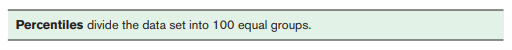 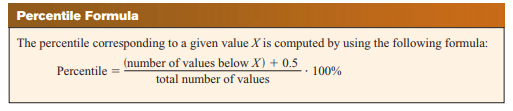 The first decile corresponds to the ______ percentile.QuartilesHow many equal groups do quartiles create?  Draw a box to represent your data and partition it into the correct number of points.The first quartile corresponds to the _______ percentile.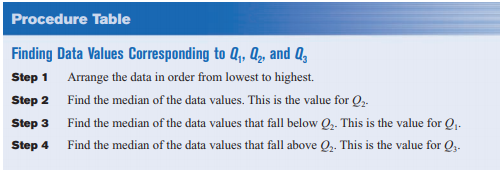 Divide the test score data from our percentiles lesson (reproduced below) into deciles.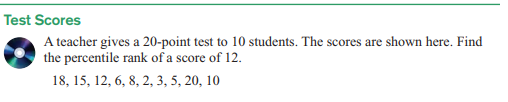 Now divide the test score data into quartiles.Classwork/homework (you’re welcome to do this on a separate page so as to have enough space and retain your notes): For the problems below, find:a. The 35th percentileb. The 3rd decilec. The first, second, and third quartile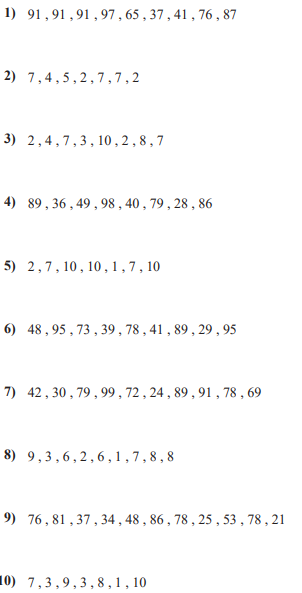 